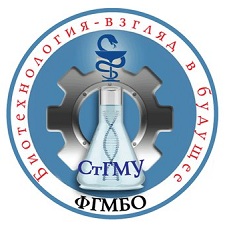 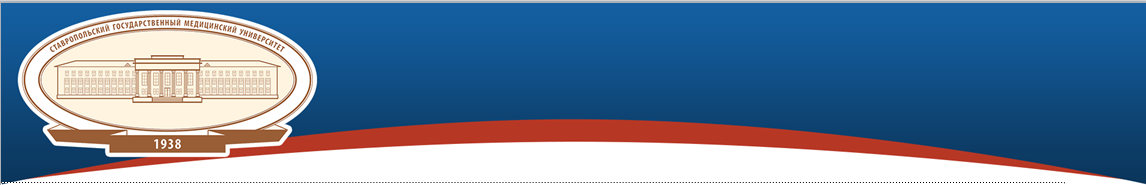 Ставропольский государственный медицинский университет Министерства здравоохранения Российской Федерации приглашает Вас принять участие в работеIV международной научно-практической конференции  «БИОТЕХНОЛОГИЯ: ВЗГЛЯД В БУДУЩЕЕ»Дата и время проведения: 27 апреля 2018 года Формы участия: очная, заочнаяОсновные направления работы конференцииБиотехнология лекарственных препаратовМедицинские биотехнологииСельскохозяйственная биотехнологияПищевая биотехнологияЭкологическая биотехнологияХимия, биология и экологияТеплофизика и термодинамикаДиагностическая медицинаПо итогам конференции будет издан сборник научных трудов, который будет разослан участникам по электронной почте. Возможно  получение печатного  варианта сборника по почте наложенным платежом (стоимость 400 руб.). Сборнику научных трудов присвоен международный серийный номер ISBN. Для повышения цитируемости полнотекстовая версия сборника размещается:в Научной электронной библиотеке eLIBRARY.RUвключается в РИНЦ и SCIENCE INDEX (постатейно)Для участия в работе конференции необходимо представить в электронном виде по адресу konf_biotech_stgmu@bk.ru:заявку на участие по прилагаемой форме (Приложение 2)материалы для публикации (в формате doc.), рисунки фотографии в формате JPEG. демонстрационные материалы (презентации (в формате *.ppt) и постеры).Координаторы конференции: Тел. 8 (8652)35-49-52 – кафедра биотехнологии и клинической диагностики Чурилова Татьяна Михайловна: тел. +7 (962) 4403309, e-mail –  tachurilova@bk.ru,Топчий Мария Владимировна: тел. +7 (988) 7459877, e-mail – arytop@bk.ru,Важные даты: 17.04.2018 – окончание приема материалов конференции26.04.2018 – конференция ТРЕБОВАНИЯ К ОФОРМЛЕНИЮ СТАТЕЙ1. Редактор: Microsoft Word.2. Язык – русский (английский).3. Размер страницы – А4, ориентация листа – «книжная».4. Поля страницы: Верхнее – 2 см.; Нижнее – 2 см.; Левое – 2 см.; Правое – 2 см.5. Шрифт «Times New Roman», размер – 14.6. Межстрочный интервал – полуторный (1,5 строки).7. Отступ абзаца: 1,25 см.8. Первый абзац статьи: полное название статьи: по центру, полужирный, прописными буквами.9. Второй абзац – Ф.И.О. автора(ов), справа.10. Третий абзац – наименование организации и страны, которую представляет участник 11.  Текст статьи: форматирование – по ширине. Не допускаются в статьях разрывы разделов, страниц, колонки, использование разреженного или уплотненного межбуквенного интервала.12. Текст в трудночитаемых шрифтах, графики, диаграммы, картинки и проч. сканируются и вставляются в статью в виде рисунка с разрешением не менее 300 dpi. 13. Не допускается автоматическая нумерация списка литературы. Нумерация  списков в тексте делается вручную.14. Список использованной литературы оформляется в конце статьи в алфавитном порядке в соответствии с ГОСТ Р 7.0.5- 2008. Ссылки в тексте на соответствующие источники оформляются в квадратных скобках: указывается порядковый номер источника из списка литературы и страница, например [5, с. 17]. Использование автоматических постраничных ссылок не допускается.15. Нумерация страниц не допускается 16. Текст статьи (тезисов) должен быть тщательно вычитан и отредактирован. Авторы несут ответственность  за содержание статей, за достоверность приведенных в статье фактов, цитат, статистических и иных данных, имен,  названий и прочих сведений (см. образец оформления ниже).Образец оформления статьиСОВРЕМЕННЫЕ СРЕДСТВА КОРРЕКЦИИ ЛИПИДНОГО МЕТАБОЛИЗМА Колдунов И. А. Более одного автора: Колдунов И.А.1, Петров П.П.21 Ставропольский государственный медицинский университет, Российская Федерация2Волгоградский государственный университетРоссийская ФедерацияСОВРЕМЕННЫЕ СРЕДСТВА КОРРЕКЦИИ ЛИПИДНОГО МЕТАБОЛИЗМАТекст статьи. Текст статьи. Текст статьи [3, С. 85]. Текст статьи. Текст статьи. Текст статьи. Текст статьи. Текст статьи. Текст статьи. Текст статьи. Текст статьи.Текст статьи. Текст статьи [2]. Текст статьи. Текст статьи. Текст статьи. Текст статьи. Текст статьи. Текст статьи [1, с. 17]. Текст статьи. Текст статьи.Таблица 1. Название таблицыТекст статьи. Текст статьи . Текст статьи. Текст статьи. Текст статьи.Список использованной литературыОргкомитет конференции будет благодарен Вам за распространение данной информации среди преподавателей университетов, институтов, специализированных организаций, которых может заинтересовать  публикация материалов.ТекстТекстТекстТекстТекстТекстТекстТекстТекстАНКЕТА УЧАСТНИКА КОНФЕРЕНЦИИАНКЕТА УЧАСТНИКА КОНФЕРЕНЦИИАНКЕТА УЧАСТНИКА КОНФЕРЕНЦИИАНКЕТА УЧАСТНИКА КОНФЕРЕНЦИИАвт.1Авт.2Авт.3Фамилия, имя, отчество (полностью)Уч. звание, уч. степеньМесто учебы или работы, должность или курсКонтактный телефонE-mailТема статьиНомер/название направления (секции)Адрес для отправки сборника (Индекс, город, улица, дом, квартира/офис)